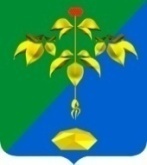 АДМИНИСТРАЦИЯ ПАРТИЗАНСКОГО ГОРОДСКОГО ОКРУГА  ПРИМОРСКОГО КРАЯП О С Т А Н О В Л Е Н И Е  28 мая 2021 г.                                                                                       № 1014-па  О проведении защитных дератизационных работ на территории Партизанского городского округаВ соответствии с Федеральным законом от 30 марта 1999 года № 52-ФЗ «О санитарно-эпидемиологическом благополучии населения», Федеральным законом от 06 октября 2013 года № 131-ФЗ "Об общих принципах организации местного самоуправления в Российской Федерации", на основании статей 29, 32 Устава Партизанского городского округа администрация Партизанского городского округа
ПОСТАНОВЛЯЕТ:1. Рекомендовать руководителям предприятий, организаций, учреждений всех форм собственности:1.1. Провести в период с 01 по 30 июня 2021 года и с 01 сентября по 15 октября 2021 года, силами специализированных организаций дезинфекционного профиля, мероприятия по истреблению грызунов в зданиях и прилегающей территории до 250 метров с обязательным контролем выполненных работ на предмет заселенности грызунов.1.2. Организовать проведение работ по обеспечению грызунонепронецаемости общественных и жилых зданий, пищевых и сельскохозяйственных объектов.2. Управлению по территориальной и организационно-контрольной работе администрации Партизанского городского округа (Толченицына) провести информационную работу по гигиеническому воспитанию населения о мерах профилактики природно-очаговых заболеваний в средствах массовой информации.3. Настоящее постановление подлежит размещению на официальном сайте администрации Партизанского городского округа в сети «Интернет», опубликованию в газете «Вести» и вступает в силу с момента официального опубликования (обнародования).4. Контроль за исполнением настоящего постановления возложить на заместителя главы администрации по социальным вопросам Понитаева И.В.Глава городского округа	    О.А. Бондарев